Рабочая программа   кружка по экологии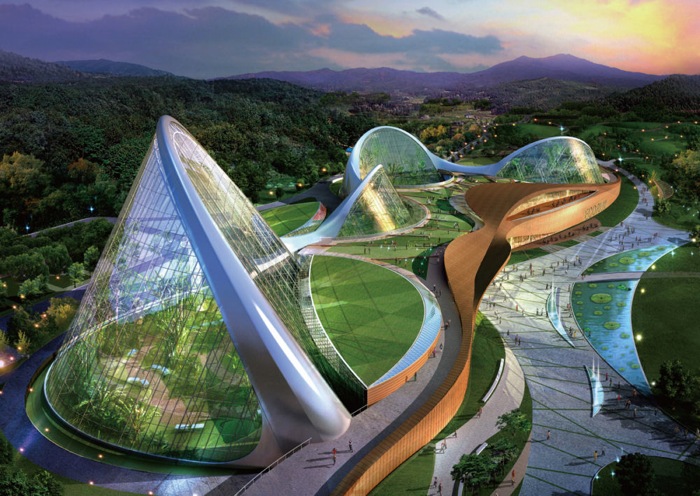     Учитель : Батчаевой  А. Х.«СОШ а. Джегуты»Согласовано                                                                                                 УтвержденоЗам.директора по УР                                                                                директор школы       Текеева Р.Б.                                                                                            Дудова К.М.Рабочая программаКружка «Эко».Составитель: Руководитель кружка,учитель  географии Батчаева  А.Х.МКОУ»СОШ а. Джегуты»Усть-Джегутинского муниципального                                                                                                     района Карачаево-Черкеской республикиПОЯСНИТЕЛЬНАЯ ЗАПИСКА	В связи со сложившейся экологической обстановкой в настоящее время большое значение имеет экологическое образование и воспитание учащихся. Основные цели кружка – выработка у учащихся сознательного бережного отношения к природе, создание условий для углубления знаний по биологии и экологии, предоставление возможности для развития творческих и интеллектуальных способностей.	Члены кружка получают общие сведения о природе своего края, о взаимосвязях и взаимообусловленности явлений в природе, знакомятся с современными вопросами охраны и рационального использования природных ресурсов в условиях стремительного развития науки и технического прогресса. В дальнейшем учащиеся могут более глубоко изучать те или иные направления природоохранительной деятельности, проводить опытническую и исследовательскую работу.	Программа составлена на основе типовой программы кружка по охране природы (Программы для внешкольных учреждений и общеобразовательных школ «Исследователи природы», М., Просвещение, 1977г.) и модифицирована в соответствии с современными требованиями.	В содержание программы входят теоретические занятия и практические работы, предусмотрено время на подготовку и участие в различных экологических конкурсах, учитывается сезонность явлений в природе. Программа рассчитана на  69 часов, 27 ч. – теоретические , 33 – практические занятия, 9 - подготовка и участие в экологических конкурсах разного уровня. Весь материал разбит на 16 тем. 	Оборудование: для проведения занятий используются лабораторные микроскопы, микроскоп, компьютер с проектором, лупы, гербарии, открытки с изображением животных и растений, специальное оборудование для проведения практических работ.    Большое внимание уделяется экскурсиям с целью изучения природы своего края, знакомства с достижениями в области охраны, рационального использования и воспроизводства природных ресурсов.	Теоретические занятия проводятся в виде бесед, семинаров, самостоятельной работы с литературой и электронными носителями. Практические занятия кроме непосредственно практических работ включают ролевые игры, самостоятельные исследования.	Требования к знаниям и умениям учащихся:Знать ООПТ Усть-Джегутинского районаЗнать основные меры по охране природы и правила поведения в природеЗнать как различные растения и животные готовятся и приспосабливаются к смене сезоновУметь различать основные биогеоценозы нашей местностиУметь вести фенологические наблюденияУметь определять наиболее распространенные виды растений и животныхУметь готовить рефераты и докладыУметь проводить элементарные опыты и практические работы	Выступая с реферативными докладами и собственными исследовательскими работами, учащиеся получат первоначальные лекторские навыки, научатся правильно работать с литературой, самостоятельно делать научно обоснованные выводы. Работая в группах, участвуя в ролевых играх, получат коммуникативные навыки и представления о различных видах профессиональной деятельности.	С целью активной пропаганды вопросов охраны природы и воспроизводства природных ресурсов среди учащихся и взрослого населения на основе кружка действует экологическая агитбригада, ставятся инсценировки экологических сказок.	Успех экспериментов и исследований в природе во многом зависит от умело и внимательно подобранной тематики. Эта работа проводится в течение всего года, но особое внимание ей нужно уделить в летнее время, в период организации похода или экспедиции в природу.	При сборе материала в природе (гербарии, коллекции) следует воспитать у учащихся бережное отношение к ней, по возможности заменять сбор натуральных объектов фотографированием.	Большую помощь в проведении исследовательской и опытнической работы оказывают фенологические наблюдения, которые учащиеся проводят в течение всего года.	Итогом работы кружка является научно-практическая конференция, к которой каждый воспитанник должен подготовить отчет о проделанной исследовательской работе.Содержание программы.1	Вводное занятие, инструктаж по охране труда. (1часа). Знакомство с планом работы кружка, с массовыми мероприятиями, в которых будут принимать участие члены кружка. Проведение инструктажа по охране труда. 2	Охрана природы – важная государственная задача. (2 часа) Охрана природы в России районе и её значение. Законы об охране природы, особо охраняемые природные территории, Красная книга. Роль пропаганды знаний по вопросам охраны и воспроизводства природных ресурсов. 	Практические работы. Изучение литературы «Природные парки Волгоградской области», работа с Красной книгой Волгоградской области, просмотр презентации по теме.3	Организация фенологических наблюдений. (4 часов) Развитие фенологической науки. Значение фенологических наблюдений в повседневной жизни сельских жителей. Правила проведения наблюдений и ведение «Календаря природы». Феносигналы в природе. Характеристика сезонов и сезонных феносигналов. Программа фенологических наблюдений.	Практические работы. Проведение фенологических наблюдений в течение года, проверка феносигналов. Проверка народных примет, связанных с природой.	Экскурсии. «Осенние явления в природе», «Зимние явления в природе», «Весенние явления в природе», «Летние явления в природе».4	Охрана лесов и иной естественной растительности. (3 часов). Значение леса. Лес и урожай, лес и климат, лес и регулирование водного режима рек, озер, водохранилищ; роль леса в равномерном распределении осадков, в сохранении  влаги, в предохранении почв от водной и ветровой эрозии, в преумножении фауны. Лес и здоровье человека. Эстетическое значение леса (лес в поэзии, музыке, живописи, литературе). Лес – кладовая природы. Восстановление и возобновление лесов. Основные лиственные и хвойные породы местных лесов. Общее понятие о типе лесов. Ярусность леса. Особенности роста и смена пород. Охрана лесов от пожаров. Причины возникновения лесных пожаров и меры по их предотвращению.	Практические работы. Знакомство с основными породами деревьев и кустарников. Определение деревьев и кустарников в природе. Выявление ярусов и их состав в ближайшем лесу. Пропаганда охраны лесов и иной естественной растительности.	Экскурсии. Растения лесов  в окрестностях села Воднобуерачное. Ярусы леса.5	Подготовка растений к зиме. (2 часа). Деревья и кустарники осенью. Листопад и его значение. Подготовка травянистых растений к зиме. Наличие «подземных кладовых» - клубней, луковиц, корневищ и т. д. у травянистых растений.	Практические работы. Сбор осенних листьев и определение по ним вида деревьев и кустарников.	Экскурсии. Подготовка растений к зиме.6	Подготовка различных животных к зиме. (4часов). Подготовка животных к зиме. Разнообразие способов приспособления животных к изменению погодных условий. Подготовка насекомых к зиме. Насекомые – вредители сельского и лесного хозяйства. Изменения в жизни насекомых под влиянием сезонных изменений в природе, в жизни растений, приспособления насекомых к условиям перезимовки. Подготовка птиц к зиме. Сезонные изменения видового состава птиц. Осенние перелеты, кочевки. Значение охраны и привлечения птиц. Корма для зимней подкормки птиц.	Практические работы. Наблюдения за животными в осенний период. Выявление мест зимнего пребывания животных в природе. Наблюдения за поведением птиц, собиранием в стаи, отлетом, прилетом зимующих птиц, подготовка кормушек и кормов для птиц. Просмотр видеофильмов по теме. Пропаганда необходимости подкормки птиц поздней осенью и зимой.	Экскурсии. Подготовка животных к зиме. 7	Охрана земель и недр. (2 часа). Охрана земель и недр на территории парка «Щербаковский». Эрозия почв и ее причины. Меры борьбы с эрозией почв. Геологические памятники и их охрана.	Практические работы. Определение минералов. Выявление эрозионных участков. Пропаганда вопросов охраны почв и недр.	Экскурсии. Посещение отдела в краеведческом музее. Изучение склонов оврагов. 8	Растения  и животные зимой. (4 часов). Процессы жизнедеятельности растений зимой. Приспособления почек и молодых побегов к перенесению зимних холодов. Состояние покоя. Охрана деревьев зимой. Жизнь растений под снегом и условия их развития в лесах разного типа. Семена деревьев и кустарников зимой. Жизнь животных зимой. Следы на снегу. Определение животных по проявлениям жизнедеятельности.	Практические работы. Определение деревьев и кустарников по коре, кроне, побегам и почкам. Наблюдение за ветками, помещенными в воду в помещении. Определение животных по следам на снегу. Наблюдение за поведением животных зимой.	Экскурсии. За чудесами в зимний лес. Письма на снегу.9	Охрана и привлечение птиц. (2 часа). Птицы зимой, их охрана и привлечение. Роль птиц в борьбе с вредителями сельского и лесного хозяйства. Хищные птицы, их роль в природе.	Практические работы. Наблюдения за птицами. Подкормка птиц .10	Охрана животного мира. (2 часа). Животные нашего края. Редкие животные природного парка «Щербаковский». Исчезнувшие животные. 	Практические работы. Изучение видового состава животных (беспозвоночных, позвоночных). Выявление причин исчезновения животных.11	Охрана вод и рыбных запасов. (2 часа). Значение воды и водоемов в жизни человека и в природе. Мировые запасы пресной воды. Охрана водоемов от загрязнения. Рыбные запасы, их охрана. Видовой состав рыб нашей местности. 	Практические работы. Определение качества воды по органолептическим показателям.	Экскурсии. Родники нашего района. ОПТ Усть-Джегутирский района. (2 часа).	Практические занятия. Изучение редких растений и животных района и КЧР.Выявление памятников природы.	Экскурсии. 	13	Биогеоценозы природы а.Кызыл-Кала (3 часов). Различные типы лугов и их распределение в зависимости от рельефа. Растительность лугов. Животные – обитатели лугов. Водоемы разных типов. Растительность водоемов. Животные – обитатели водоемов.  Лесообразующие породы. Растительность лесов. Животные – обитатели леса. Агроценозы и их обитатели.	Практические работы. Изучение растительности лугов. Изучение растительности водоемов. Изучение растительности лесов. Изучение видового состава животных луга. Изучение видового состава животных – обитателей водоемов. Изучение видового состава животных – обитателей леса. Изучение агроценозов.	Экскурсии. Луговые сообщества. Водные сообщества. Лесные сообщества. Агроценозы - искусственные сообщества.14	Растения и животные весной. (6 часов). Фенология развития деревьев и кустарников весной. Сокодвижение, набухание почек, появление первых листьев. Особенности цветения деревьев и кустарников (ветроопыляемые, насекомоопыляемые). Раннецветущие травянистые растения. Биологические особенности раннецветущих. Весенние перелеты птиц. Миграции и ориентация птиц при перелетах. Особенности поведения животных весной – подготовка к выведению потомства. 	Практические работы. Наблюдение весенних изменений у растений. Определение раннецветущих растений. Наблюдение прилета птиц. Изготовление искусственных гнездовий.	Экскурсии. Наши первоцветы.15 Растения и животные летом. (2 часа). Деревья и кустарники летом. Особенности фенологии растений в летний период. Лето – пора выведения потомства у животных. Охрана животных в период размножения.	Практические работы. Изучение растительности. Выявление ареалов распространения различных растений и животных. Пропаганда правил поведения в лесу, охраны леса в пожароопасный период.16	Гнездовая жизнь птиц (3 часа). Разнообразие гнездового поведения птиц. Постройка гнезд. Выведение птенцов. Птицы летом. Места обитания птиц. Охрана гнезд, определение гнезд, наблюдения за жизнью птиц летом.	Практические работы. Изучение голосов птиц. Определение гнезд. Выявление мест гнездования птиц. Наблюдение за гнездовым поведением птиц. Наблюдения за слетками. Пропаганда охраны птиц в гнездовой период.	Экскурсии. Определение птиц по голосам и выявление мест игнездования.17	Экскурсии. (16 часов). Распределены по темам.18	Подготовка к участию и участие в различных экологических мероприятиях в школе, районе.(9 часов). Включает заключительное занятие по итогам года – научно-практическую конференцию и занятие по определению летних заданий учащимся.  Список участников:.    Литература:1.Травникова В.В. Биологические экскурсии: Учебно-методическое пособие. –СПб.: «Паритет», 20022.Человек и природа: дискуссии, ролевые игры, библиотечные уроки. 5-11 классы / авт.-сост. Т.Н.Андреева. – Волгоград: Учитель, 2009.3.Сорокина Л.В. Тематические игры и праздники по биологии. Методическое пособие. – М.: ТЦ Сфера, 20054.Биология. 5-11 классы: внеклассные мероприятия. – Вып. 2/авт-сост. Е.А.Якушина и др. – Волгоград: Учитель. 2009.5. Предметные недели в школе: биология, экология, здоровый образ жизни / Сост. В.В.Балабанова, Т.А.Максимцева. – Волгоград: Учитель, 2003.6. Биология. Дополнительные материалы к урокам и внеклассным мероприятиям по биологии и экологии в 10-11 классах / авт.-сост. М.М.Бондарук, Н.В. Ковылина. – Волгоград: Учитель, 2007.7. Международные экологические акции в школе. 7-9 классы (Конференции, праздники, ролевые игры, театрализованные представления). / Авт.-сост. Г.А.Фадеева.- Волгоград: Учитель, 2006.8. Опыт экологической работы со школьниками: занятия, экологические игры,    9. Литвинова Л.С., Жиренко О.Е. Нравственно-экологическое воспитание школьников: Основные аспекты, сценарии мероприятий. 5-11 классы. – М.:  5 за знания, 2007.№Фамилия и имяКласс 1234567891011121314151617181920№РазделТемыЧасыФорма проведенияДатаПримечание1Вводноезанятие«Давайте, познакомимся»1Беседа2Охрана природы – важная государственная задача.«Земля наш  дом»1Беседа3Природные парки  КЧР.1Практич. работа с литера-турой и презентацией.4Подготовка к  мероприятию «Экологический калейдоскоп»25Организация фенологических наблюдений.«Календарь природы»1Беседа, с демон-страцией6«Удивительные рядом»1Викторина 7«Узнавая -  познаем»1Практическая работа (фен. наблюдения)8«Барометры природы»1Викторина 9«Осенние явления в природе»1Экскурсия 10Охрана лесов и иной естественной растительности.Лес  и его эстетическое значение.1Беседа 11Путешествие в грибное царство1Игра 12Деревья и кустарники нашего края1Практическая работа13Леса в окрестностях  Усть-Джегутинского района.1Экскурсия 14Подготовка растений к зимеОсенние кладовые.1Игра 15Сбор осенних листьев1Практическая работа16«Краски осени»1Экскурсия 17Подготовка различных животных к зиме.Животные готовятся к зиме1Беседа18«Готовь сани с осени…»1Практическая работа19Экологический светофор1Викторина 20Осенние перелеты1Беседа 21Подготовка животных к зиме1Экскурсия 22Охрана земель и недр.Охрана земель и недр.1Беседа 23Определение минералов1Практическая работа24Изучение склонов оврага1Экскурсия 25Растения и животные зимой.Растения зимой1Беседа с элементами игры26Определение деревьев1Практическая работа27Жизнь животных зимой.1Беседа с элементами игры28Определение животных по следам.1Практическая работа29За чудесами в зимний лес.1Экскурсия 30Охрана и привлечение птиц.Птицы зимой1Беседа 31Наблюдение и подкормка птиц1Практическая работа32Школьное мероприятие, посвященное дню биологического многообразия.«Живая планета»2КВН33«Зимние явления в природе»1Экскурсия 34Охрана животного мира«Животные нашего края»1Беседа с элементами игры35Изучение видового состава животных края.1Практическая работа36Выступление агит-бригадыЭкологическая сказка237Охрана вод и рыбных запасовВода - путешественница.1Беседа 38Определение рыб по определителю1Практическая работа39Родники нашего края1Экскурсия 40 Природа КЧР.Родная природа1Устный журнал41Изучение редких растений и животных на  Тебердинском заповеднике.1Практическая работа42 Тебердинский заповедник1Экскурсия 43Красота родного края.1Экскурсия44Обитатели луговых почв.1Беседа45Леса природного парка  1Беседа, с элементами игры.46Моделирование пищевых цепей.1Практическая работа47Лесные сообщества1Экскурсия 48Луговые сообщества1Экскурсия49Агроценозы1Экскурсия50Растения и животные весной.Фенология развития растений весной1Беседа 51Весенние изменения растений1Практическая работа52«Цветы земной красы начала»1Викторина 53Обследование геоботанических площадок«Весенние явления в природе»1Экскурсия 54День птиц«Вестники радости и весны»2Праздник  55Весенние перелеты птиц1Беседа 56Наблюдения прилета. Изготовление искусственных гнезд .1Практическая работа57Наши первоцветы1Экскурсия 58Конкурс рисунков «Первоцветы»159День Земли «Сохраним живую природу»2Праздник 60Растения и животные летомОсобенности фенологии растений летом1Беседа 61Потомство у животных1Беседа 62Пропаганда правил поведения в лесу.1Практическая работа63Гнездовая жизнь птиц«Птицы летом»1Беседа, с элементами игры64Охрана гнезд1Выступление агит-бригады65Определение гнезд1Практическая работа66Птицы леса1экскурсия67Летние явления в природе1экскурсия68Конкурс рисунков«Друзья пернатые»169Итоговая конференция«Охрана природы в наших руках»2